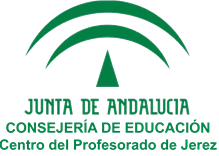 PROPUESTA DE CERTIFICACIÓN DE PARTICIPACIÓN EN UN GRUPO DE TRABAJOPROPONE: Se emita certificado de participación (incluida la coordinación) en el proyecto citado según la relación  que se adjunta:Dña : ANA ISABEL BARRENA OLIVADNI  80051228 GCorreo electrónico: ana.barrena@eajerez.comCoordinadora del grupo de trabajo con título:   MONTAJES EFÍMEROS Y ESCENOGRAFÍAS      Coordinadora del grupo de trabajo con título:   MONTAJES EFÍMEROS Y ESCENOGRAFÍAS      Centro ESCUELA DE ARTE DE JEREZCódigo: 11003382Localidad: Jerez de la Frontera (Cádiz)Cualitativo: NoNOMBRE DE LOS PARTICIPANTES:Nº de horas:Andrades Vidal, Jesús                                                                                        20Aneas Ramírez, Rosario                                                                                     20Barrena Oliva, Ana Isabel                                                                                  20Carrión Romero, Inmaculada                                                                            20Llompart Machuca, Rafael                                                                                20Macías Valls, Isabel                                                                                           20Molina Moral, Juan Carlos                                                                                20Muñoz Moreno, Ruth                                                                                       20Tarín Sánchez, Juan Carlos                                                                               20Valencia Sánchez, María José                                                                            20Fecha:  30/05/2017Firma 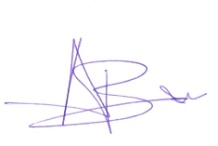 